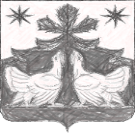 КРАСНОЯРСКИЙ КРАЙЗОТИНСКИЙ СЕЛЬСКИЙ СОВЕТ ДЕПУТАТОВ
ТУРРУХАНСКИЙ РАЙОНР Е Ш Е Н И Е  (ПРОЕКТ) 00.00.2021                                       с.Зотино                                        №  00-0О внесении изменений и дополнений в Устав Зотинского сельсоветаВ соответствии с Федеральным законом от 06.10.2003 № 131-ФЗ "Об общих принципах организации местного самоуправления в Российской Федерации", руководствуясь статьей 24 Устава Зотинского сельсовета, Зотинский сельский Совет депутатов РЕШИЛ:1. Внести следующие изменения и дополнения в Устав Зотинского сельсовета (далее - Устав):1.1. В подпункте 9 пункта 1 статьи 7 Устава слова "осуществление контроля за их соблюдением" заменить словами "осуществление муниципального контроля в сфере благоустройства, предметом которого является соблюдением правил благоустройства территории поселения, требований к обеспечению доступности для инвалидов объектов социальной, инженерной и транспортной инфраструктур и предоставляемых услуг";1.2. В подпункте 15 пункта 1 статьи 7 Устава слова "за сохранность автомобильных дорог" заменить словами "на автомобильном транспорте, городском наземном электрическом транспорте и в дорожном хозяйстве";1.3. Пункт 1.1 статьи 7.1 Устава дополнить подпунктом 18 следующего содержания:"18) осуществление мероприятий по оказанию помощи лицам, находящимся в состоянии алкогольного, наркотического или иного токсического опьянения";1.4. Подпункт 2.8 пункта 2 статьи 13 Устава изложить в следующей редакции: "2.8) прекращения гражданства Российской Федерации либо гражданства иностранного государства – участника международного договора Российской Федерации, в соответствии с которым иностранный гражданин имеет право быть избранным в органы местного самоуправления, наличия гражданства (подданства) иностранного государства либо вида на жительство или иного документа, подтверждающего право на постоянное проживание на территории иностранного государства гражданина Российской Федерации либо иностранного гражданина, имеющего на основании международного договора Российской Федерации быть избранным в органы местного самоуправления, если иное не предусмотрено международным договором Российской Федерации";1.5. Подпункт 1.7 пункта 1 статьи 26 Устава изложить в следующей редакции: "1.7) прекращения гражданства Российской Федерации либо гражданства иностранного государства – участника международного договора Российской Федерации, в соответствии с которым иностранный гражданин имеет право быть избранным в органы местного самоуправления, наличия гражданства (подданства) иностранного государства либо вида на жительство или иного документа, подтверждающего право на постоянное проживание на территории иностранного государства гражданина Российской Федерации либо иностранного гражданина, имеющего на основании международного договора Российской Федерации быть избранным в органы местного самоуправления, если иное не предусмотрено международным договором Российской Федерации";1.6. Пункт 1 статьи 29.1 Устава дополнить абзацем следующего содержания: "Организация и осуществления видов муниципального контроля регулируются Федеральным законом от 31.07.2020 № 248-ФЗ "О государственном контроле (надзоре) и муниципальном контроле в Российской Федерации";1.7. Пункт 4 статьи 36 Устава изложить в следующей редакции: "4. По проектам и вопросам, указанным в пункте 2 настоящей статьи жители поселения должны быть извещены о проведении публичных  слушаний не позднее, чем за  10 дней  до даты проведения публичных слушаний.Жители оповещаются о проведении публичных слушаний посредством вывешивания  объявлений в людных местах. Ознакомление с проектом муниципального нормативного правового акта, выносимого на публичные слушания, должно обеспечиваться, в том числе посредством его размещения на официальном сайте органа местного самоуправления в информационно-телекоммуникационной сети "Интернет" (или в случае, если орган местного самоуправления не имеет возможности размещать информацию о своей деятельности в информационно-телекоммуникационной сети "Интернет", на официальном сайте субъекта Российской Федерации или муниципального образования с учетом положений Федерального закона от 09.02.2009 № 8-ФЗ "Об обеспечении доступа к информации о деятельности государственных органов и органов местного самоуправления"), возможность предоставления жителями муниципального образования своих замечаний и предложений по вынесенному на обсуждение проекту муниципального нормативного правового акта, в том числе посредством официального сайта, другие меры, обеспечивающие участие в публичных слушаниях жителей муниципального образования.Извещение о проведении публичных слушаний должно содержать  информацию о дате, времени  и месте проведения слушаний, о вопросе, выносимом на публичные слушания, о порядке ознакомления с проектом правового акта, выносимого на публичные слушания, либо с иными материалами, знакомство с которыми необходимо для эффективного участия граждан  в публичных слушаниях.Результаты публичных слушаний, включая мотивированное обоснование принятых решений, подлежат обязательному опубликованию, в том числе посредством их размещения на официальном сайте.";1.8. В пункте 5 статьи 36 Устава слова "публичные слушания, порядок организации и проведения которых определяется нормативным правовым актом Зотинского сельского Совета депутатов с учетом положений законодательства о градостроительной деятельности" заменить словами "публичные слушания в соответствии законодательства о градостроительной деятельности";1.9. Абзац 2 статьи 59 Устава изложить в следующей редакции: " Глава сельсовета обязан опубликовать (обнародовать) зарегистрированные устав сельсовета, муниципальный правовой акт о внесении изменений и дополнений в устав сельсовета в течение семи дней со дня поступления из Управления Министерства юстиции Российской Федерации по Красноярскому краю уведомления о включении сведений об уставе муниципального образования, муниципальном правовом акте о внесении изменений в устав муниципального образования в государственный реестр уставов муниципальных образований субъекта Российской Федерации, предусмотренных частью 6 статьи 4 Федерального закона от 21.07.2005 № 97-ФЗ "О государственной регистрации уставов муниципальных образований".2. Контроль за исполнением настоящего решения возложить на заместителя Главы Зотинского сельсовета.3. Настоящее решение подлежит официальному опубликованию после государственной регистрации и вступает в силу после его официального опубликования в  печатном издании газете « Ведомости органов местного самоуправления Зотинского сельсовета».4. Специалисту 1 категории разместить настоящее решение на официальном сайте органов местного самоуправления Зотинского сельсовета в сети Интернет.Глава Зотинского сельсовета, Председатель Зотинскогосельского Совета депутатов:                                                     П. Г. Опарина                                                                       